Муниципальное автономное общеобразовательное учреждениеСредняя общеобразовательная школа № 8им.генерал-лейтенанта В.Г.Асаповаг. Южно-СахалинскаОТЧЕТзанятий внеурочной деятельности«Веселая кисточка»за 2018/2019 учебный годРуководитель:Холина Е.В.Класс:2-АКоличество занятий в неделю:12019 годг.Южно-Сахалинск   Внеурочная деятельность  оказывает существенное воспитательное воздействие на учащихся:  -способствует возникновению у ребенка потребности в саморазвитии;- формирует у ребенка готовность и привычку к творческой деятельности; - повышает собственную самооценку ученика, его статус в глазах сверстников, педагогов. У детей формируются представления о трудовой деятельности, уважение к труду и его результатам, идёт развитие толерантности в межличностном общении и взаимодействии.    Содержание занятий, предусмотренных в рамках внеурочной деятельности, сформировано с учётом пожеланий обучающихся и их родителей и реализуется посредством различных форм организации.Направление внеурочной деятельности:  общекультурноеАктуальность -в системе эстетического воспитания подрастающего поколения особая роль принадлежит изобразительному искусству. Умение видеть и понимать красоту окружающего мира способствует воспитанию культуры чувств, развитию художественно-эстетического вкуса, трудовой и творческой активности, целеустремлённости, усидчивости, чувства взаимопомощи, даёт возможность творческой самореализации личности. На занятиях  у учащихся  усиливается исследовательский элемент, а также художественный эффект от выполненных работ, их практическая значимостьЦели и задачи реализации данной программы   - содержание программы “Весёлая кисточка” нацелено на формирование художественной культуры школьников как части культуры духовной, на приобщение детей к миру искусств, общечеловеческим и национальным ценностям через их собственное творчество и освоение художественного опыта прошлого. Формирование “культуры творческой личности” предполагает развитие в ребенке природных задатков, творческого потенциала, специальных способностей, позволяющих самореализоваться в различных видах и формах художественно-творческой деятельности. .     Воспитание интереса ко всем видам пластических искусств; изобразительным, декоративно-прикладным, архитектуре, дизайну в разных формах. 2. Формирование художественно-образного мышления и эмоционально -
чувственного отношения к предметам и явлениям действительности; искусству, как основе развития творческой личности; формирование эмоционально-ценностного отношения к жизни.  3. Приобщение к национальному и мировому художественному наследию. 4. Развитие творческих особенностей и изобразительных навыков; расширение диапазона чувств и зрительных представлений, фантазий, воображения; воспитание эмоциональной отзывчивости на явления окружающей действительности, на произведения искусства.  5. Обучение художественной грамотности, формирование практических навыков работы. Место занятий в рамках  программы Преподавание курса « Веселая кисточка» проводится  первой половине дня. Важность   этого курса  для младших школьников подчеркивается тем, он осуществляется в рамках программы формирования познавательной творческой деятельности,   рекомендованного для внеурочной деятельности новым стандартом. Курс «Веселая кисточка»»  изучается во 2  классе 1 час в неделю. Общий объём учебного времени составляет 34 часа.  Виды деятельности учащихся на занятиях: изображение рисунка на плоскости и в объеме (с натуры, по памяти, по представлению)Форма проведения занятий сочетание коллективных, групповых, индивидуальных форм организации на занятиях. Коллективные задания вводятся в программу с целью формирования опыта общения и чувства коллективизма. Результаты коллективного художественного труда обучающихся находят применение в оформлении кабинетов, коридоров. Кроме того, выполненные на занятиях художественные работы используются как подарки для родных, друзей, ветеранов войны и труда. Общественное положение результатов художественной деятельности школьников имеет большое значение в воспитательном процессе. Механизм реализации программы осуществляется через систему занятий, организацию сотрудничества с родителями детей, через педагогическое сопровождение.Уровень воспитательного результата: Занятия помогли в пробуждении и обогащении чувств детей, путем освоения живых, воспринимаемых органами чувств особенностей природных и художественных явлений — цвета, звука, формы, движения, возможностей слова и живой речи. Формируемые на занятии универсальные учебные действия: Общая оценка занятий внеурочной деятельности:-занятия внеурочной деятельности проходят эффективно. Учащимся нравится посещать занятия, родители удовлетворены организацией данной деятельности.
Насколько удалось достигнуть поставленной цели В результате работы по программе «Весёлая кисточка» обучающиеся научились:различать произведения изобразительного, декоративно-прикладного искусства и знать о роли этих искусств в жизни людей;  знать об особенностях национальной художественной культуры; иметь представление о выразительных возможностях художественных материалов, элементарных техниках;  уметь рассматривать и выражать эмоциональное отношение к произведениям изобразительного искусстваполучили возможность научиться: воплощать свои фантазии, уметь выражать свои мысли; составлять композиции, узоры; доводить работу до полного завершения. План-конспект одного из занятий Конспект занятияТема урока: Бабочка расправляет крылья.Ритм пятенЦЕЛЬ УРОКА: Изобразить на листе по представлению бабочку, украсить крылья узором.Цель: Изобразить на листе по представлению бабочку, украсить крылья узором.Планируемые результаты.Личностные:-проявлять положительное отношение к школе и учебной деятельности;- участвовать  в оценке работ, ответов одноклассников на основе критериев успешности учебной деятельности;- иметь представление о многообразии и красоте форм, узоров, расцветок и фактур в природе. - стремление к самообразованию, самоконтролю и анализу своих действий.Регулятивные:- применять и сохранять учебную задачу, соответствующую этапу обучения;- ставить и формулировать для себя новые задачи в познавательной деятельности, развивать мотивы и интерес;- организовывать свою деятельность, определять ее цели и задачи, выбирать средства реализации цели и применять их на практике, оценивать достигнутые результаты;- выполнять учебное действие в соответствии с заданием.Коммуникативные:- организовывать учебное сотрудничество и совместную деятельность с учителем и  со сверстниками;- работать индивидуально;- допускать существование различных точек зрения, договариваться, приходить к общему решению;- формулировать собственное мнение и позицию, задавать вопросы.Оборудование: мультимедийный проектор,  листы бумаги, карандаш, резинка, акварель, кисти, баночка с водой, презентация к уроку.Формы работы: индивидуальная, фронтальная Методы:1.Словесные методы: объяснение, описание, разъяснение.2.Наглядный метод3. Применение ИКТ (презентация)Ход занятия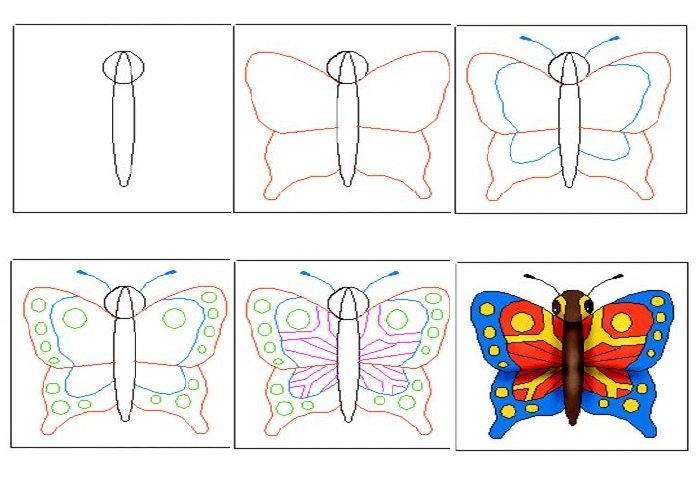 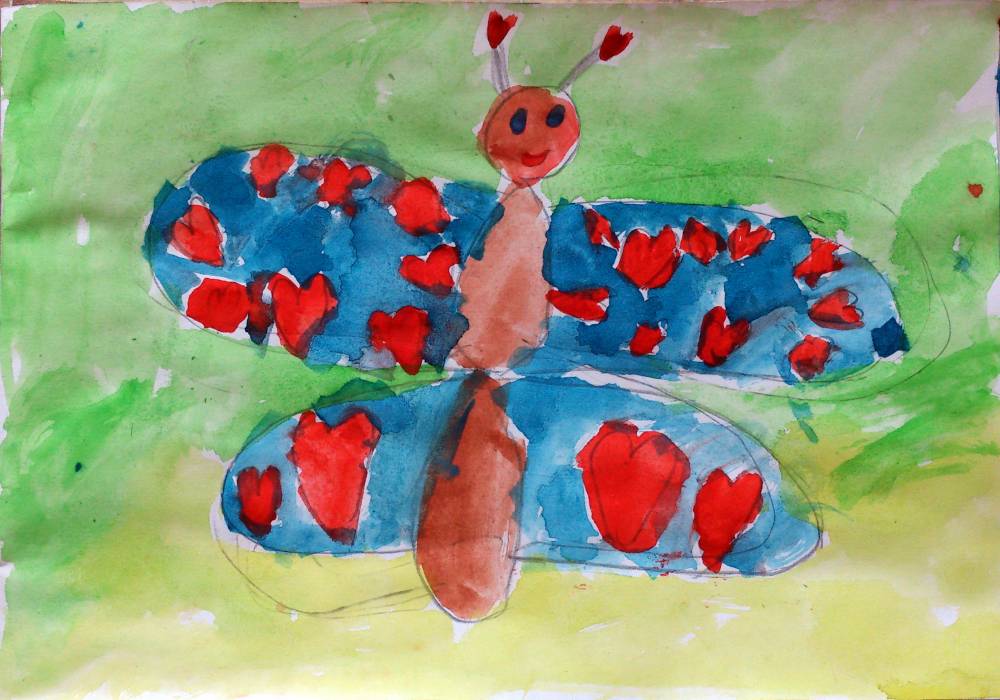 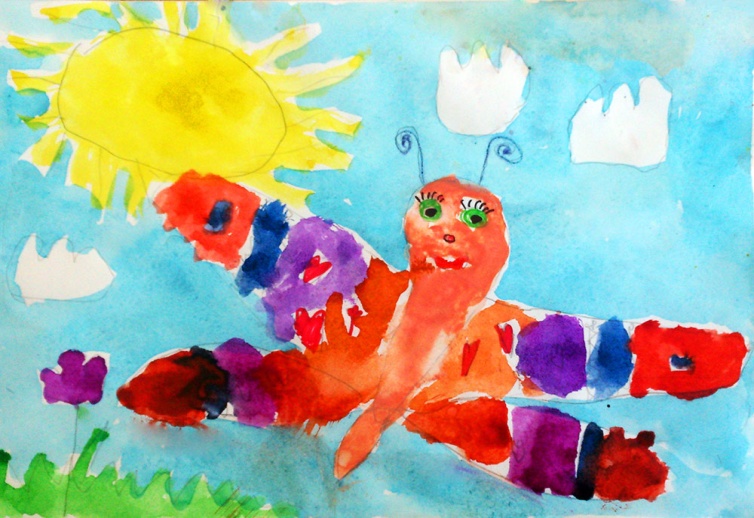 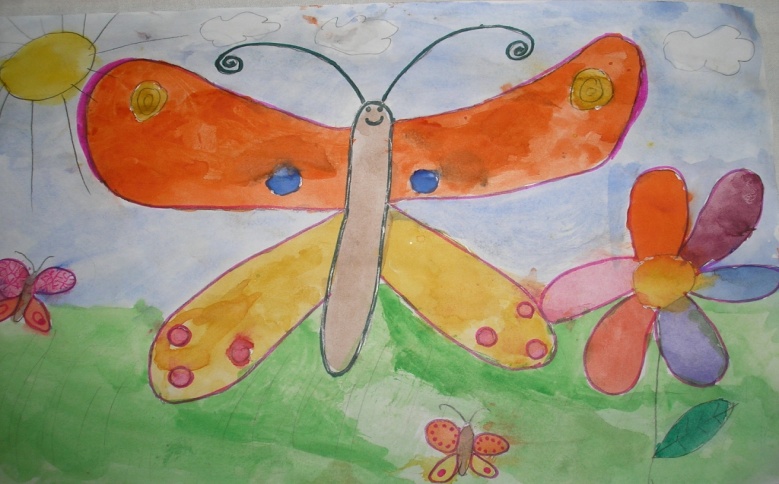 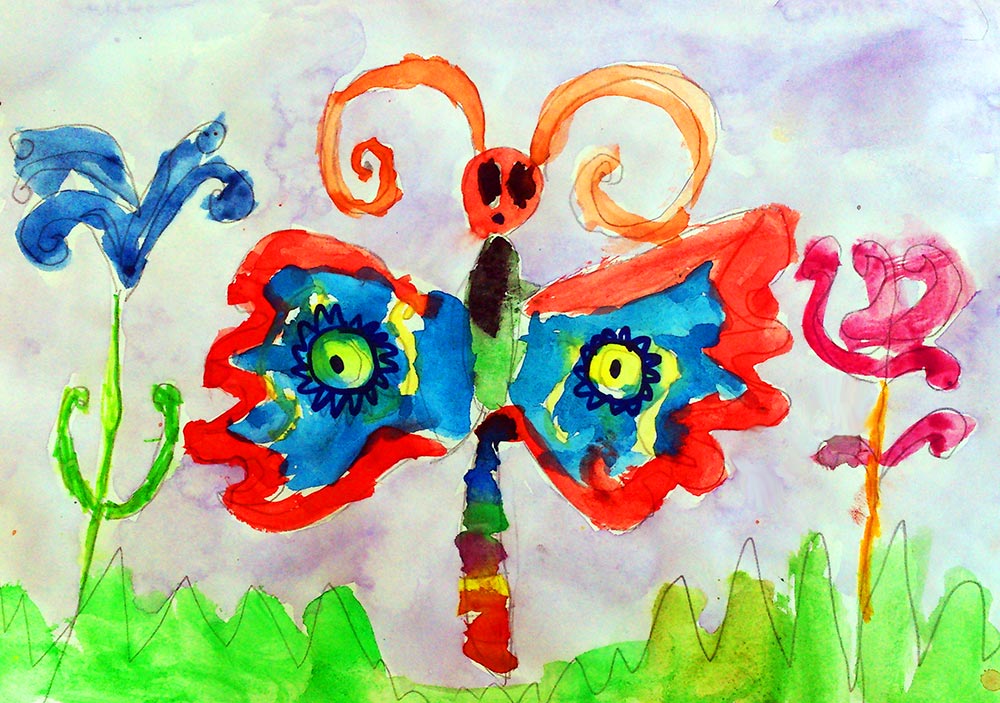 УУДПо плануФактическиЛичностныеактивно включаться в общение и взаимодействие со сверстниками на принципах уважения и доброжелательности, взаимопомощи и сопереживания;развитие высокой мотивации учебного процесса;развитие всех форм мышления младшего школьника;  проявлять дисциплинированность, трудолюбие и упорство в достижении поставленных целей;   оказывать бескорыстную помощь своим сверстникам, находить с ними общий язык и общие интересы.+ПознавательныеФормирование учебно-познавательного интереса к предмету.+Регулятивныеучитывать выделенные учителем ориентиры действия в новом учебном материале в сотрудничестве с учителем+Коммуникативныедопускать возможность существования у людей различных точек зрения, в том числе не совпадающих с его собственной, и ориентироваться на позицию партнёра в общении и взаимодействии;-формулировать собственное мнение и позицию; ·задавать вопросы+Этап урокаРезультатДеятельность учителяДеятельность учениковУУДI. Организационный момент (1 мин.)	Создание эмоционального настрояСамооценка готовности к уроку.Ребята, давайте возьмем друг друга за руки, почувствуем тепло ладошек соседа, улыбнёмся друг другу и пожелаем хорошей работы.Садитесь.Перед началом работы прошу своих художников проверить готовность:лист бумаги, краски, кисти, воду, простой карандаш, ластик.	Настрой на урок.                              Самооценка готовности к уроку.Регулятивные (правильность выбора учебных принадлежностей)II. Целеполагание            (1 мин.)	Определение цели урокаОтгадайте загадку и вы узнаете тему нашего урока: Спал цветок И вдруг проснулся,Больше спать не захотел, Шевельнулся, встрепенулся,Взвился вверх и улетел.О ком идет речь? Как вы думаете, что мы будем делать сегодня на уроке? Сегодня мы узнаем о многообразии бабочек, научимся рисовать бабочку и украсим её крылья узором.Отгадывают загадкуПознавательные (развитие способности смыслового восприятия текста)Регулятивные (в сотрудничестве с учителем ставить творческие и учебные задачи)III. Введение в тему урока (3 мин.)	Проявление интереса к темеПрезентация.Бабочки являются насекомыми.  Эти хрупкие и очаровательные создания, радующие нас своей красотой в тёплое время года. В природе их существует огромное количество. Учёные насчитывают более 140 тыс. дневных бабочек. Кроме того существуют ещё и ночные  - те, которые летают и питаются ночью. Вот их  сколько много и какие они разные!А вам, ребята нравятся бабочки?- Что же вас всё - таки в них привлекает?-Конечно же, красота бабочек в её крыльях, в их разнообразной, яркой расцветке и узорах.- За их красоту люди дали бабочкам красивые имена:-павлиний глаз,- махаон,-адмирал.- А можно ли ловить бабочек?- Почему нельзя?- Не стоит их ловить, брать в руки, ведь они такие хрупкие! Да и в неволе бабочки не могут  жить!Рассуждают о многообразии бабочек и их красоте.Познавательные (ознакомление с многообразием бабочек)Личностные (развитие эстетических чувств, духовно-нравственное развитие детей по средством формирования особого отношения к  природе).Коммуникативные (формирование собственного мнения )IV. Демонстрация последовательности работы над рисунком     (3 мин.)       Правильность выполнения заданияДля того, чтобы нарисовать бабочку надо провести длинную вертикальную  линию, затем горизонтальную линию чуть выше середины альбомного листа, нарисовать головку,  грудку в виде небольшого полуовала, теперь нарисуем брюшко, оно больше грудки. Рисуем передние крылья , а затем от середины нижнего края переднего крыла нарисуем задние крылья, дорисовываем усики.-Убираем лишние линии ластиком.-У нас получилась бабочка!- Какие  у вас есть вопросы?	Задают вопросыРегулятивные (развитие умения принимать и сохранять информацию ,планируя свои действия в соответствии с ней)Коммуникативные (задавать существенные вопросы)V. Творческая практическая деятельность учащихся. (14 мин.)Применение новых знанийЛист расположить  вертикально и приступить  к работеРисование Регулятивные  (работа по образцу)VI. Физминутка (1 мин.)Утром бабочка проснулась,Потянулась, улыбнулась.Раз – росой она умылась,Два – изящно покружилась,Три – нагнулась и присела,На четыре – улетела.	Выполняют упражнения,изображают бабочку.VII. Творческая практическая деятельность учащихся  (9 мин.)Создание узора на крыльях бабочкиЧтобы бабочка получилась красивой, нарядной её надо раскрасить. Работать мы будем красками. С начала провести кистью по контуру бабочки, а затем аккуратно раскрасить всё тело, голову и крылышки. Когда подсохнет украшаем кружками, овалами и линиями. Как подскажет ваша фантазия.-Пофантазируйте и «нарядите» свою бабочку в красивое, яркое, узорчатое платье, такое, какое вам хочется.  Дети рисуют узорыЛичностные (составление своего узора)  Коммуникативные (общение с соседом по парте)VIII. Рефлексия (итог урока). (3 мин.)	-А теперь приглашаю всех прикрепить свою бабочку на доске, посадив её на полянку.-На большой цветной ковер села эскадрилья.-То раскроет, то закроет расписные крылья.-Скажите,  одинаковые  ли у вас получились бабочки?-Почему?Посмотрите, какие красивые бабочки у вас получились.-Вы молодцы хорошо сегодня потрудились.-Чему научились?Дети выставляют свои рисунки.Ответы детей.Коммуникативные (умение выражать свои  мысли)Личностные (ориентация на понимание причин успеха или не успеха выполненной работы)